１市町村名15.門真市15.門真市２本部名門真市立第二中学校区地域学校協働本部門真市立第二中学校区地域学校協働本部３中学校区名第二中学校区第二中学校区４特色ある取組み実施校名実施内容【門真で広がるあかりの輪！】【上野口小学校】門真市がパナソニックホールディングス株式会社と協働で取り組んでいる「あかりアクション」について、二中校区地域学校協働本部の活動の一環として、上野口小学校５年生の児童が出前授業をきっかけに一緒に取り組みました。「あかりアクション」は読み終えた本やCDを集めてリサイクルを行い世界の無電化地域にソーラーランタンを送る活動です。児童はその活動について賛同し、校内で集めた本をソーラーランタンに変えてアフリカのケニアの無電化地域に送りました。ソーラーランタンを受け取った現地ケニアの子どもたちからは感謝の動画と一緒にタペストリーが贈られました。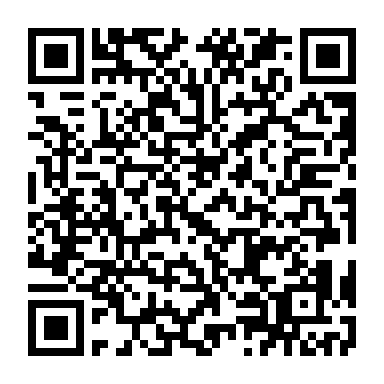 